Акция, посвященная Великой Победе.                                          Сегодня и года уже седыС тех пор, как минула война,Но поздравляет с Днём ПобедыДедов и правнуков страна.Спасибо, милые, родные,Нас защищавшие тогдаИ отстоявшие РоссиюЦеною ратного труда.Мы поздравляем вас с любовью,И правнуки запомнят день,Омытый вашей чистой кровью,Когда во всю цвела сирень.  Тема: «Подари цветок – подари память».Цели: - способствовать патриотическому воспитанию детей дошкольного возраста;           - вызвать интерес у них важному историческому событию – Великой Отечественной войне;           - чувство гордости за свою страну и членов своей семьи;           - совместная деятельность воспитателя, родителей и детей в развитии взаимопонимания.Образовательные области:               - социально-коммуникативное развитие;             - познавательное развитие;             - речевое развитие.Этапы выполнения:             - беседа с родителями об возможности участия в акции детского сада: «Подари цветок – подари память»;             - согласие родителей принять участие в подборе посадочного материала (выбрали розы);             - совместная деятельность воспитателя, родителей и детей по организации цветочной клумбы «памяти».Заключительный этап: подготовка и оформление специального выпуска     стенгазеты «ПОДАРИ ЦВЕТОК – ПОДАРИ ПАМЯТЬ».                                                     Воспитатель 1категории                                                      гр. «Мотылёк»   ЖелезниковаТ.В.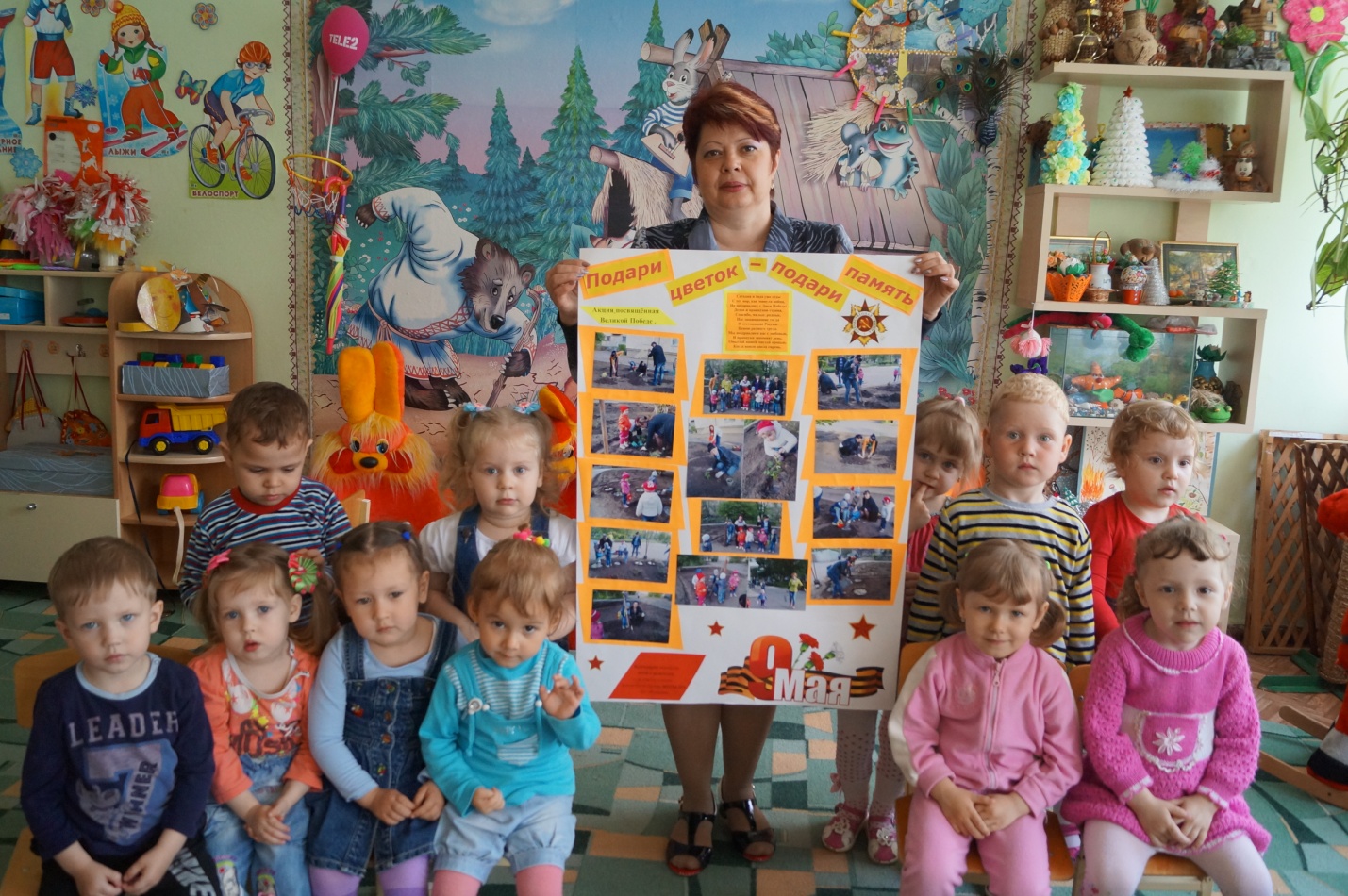 